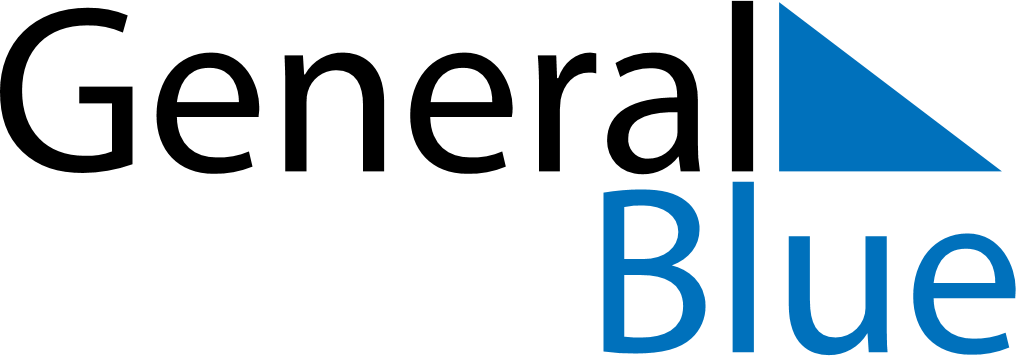 2024 – Q2Honduras  2024 – Q2Honduras  2024 – Q2Honduras  2024 – Q2Honduras  2024 – Q2Honduras  AprilAprilAprilAprilAprilAprilAprilMONTUEWEDTHUFRISATSUN123456789101112131415161718192021222324252627282930MayMayMayMayMayMayMayMONTUEWEDTHUFRISATSUN12345678910111213141516171819202122232425262728293031JuneJuneJuneJuneJuneJuneJuneMONTUEWEDTHUFRISATSUN123456789101112131415161718192021222324252627282930Apr 14: Día de las AméricasMay 1: Labour DayMay 13: Mother’s DayJun 11: Pupil’s Day